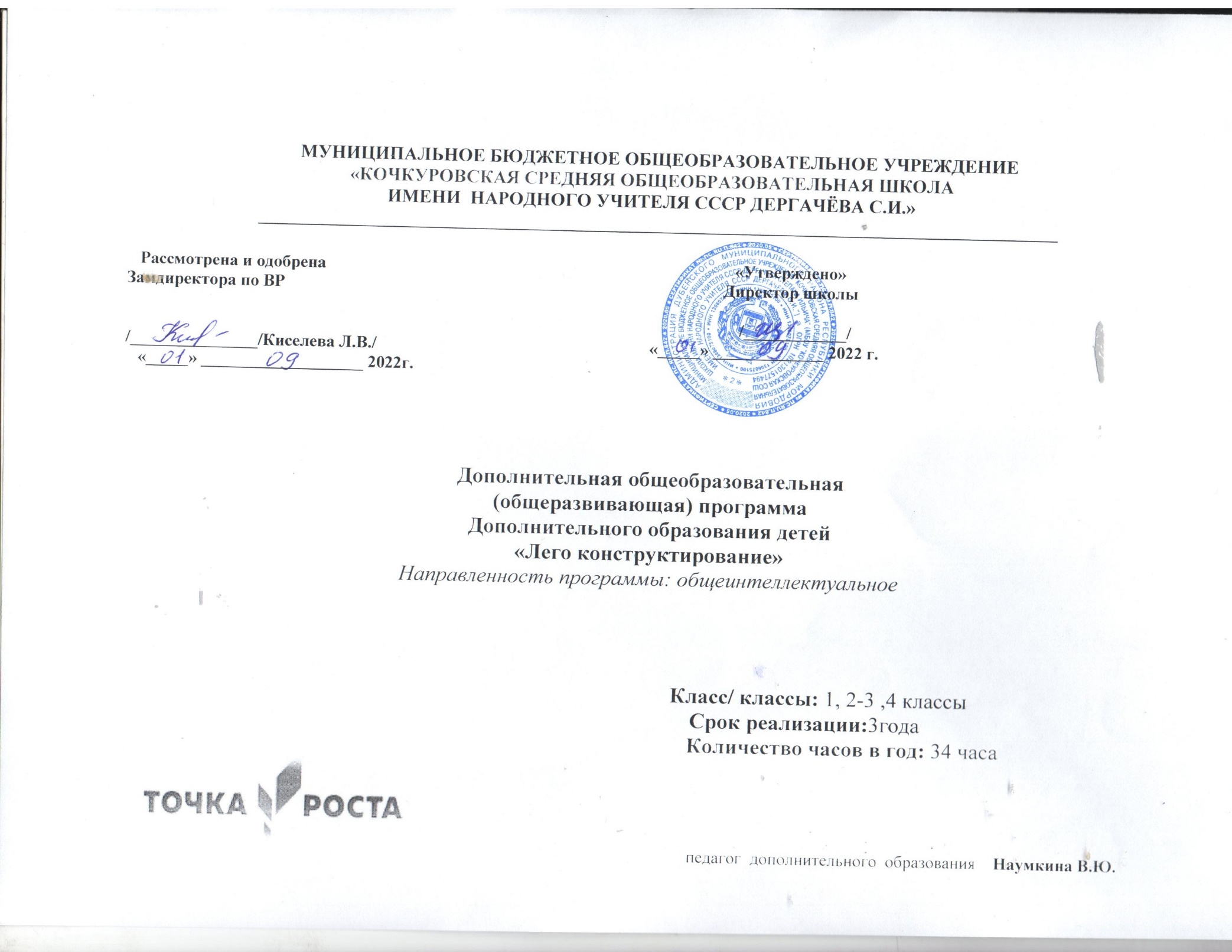 Пояснительная запискаДополнительная образовательная программа «ЛЕГО-конструирование» разработана в соответствии нормативно-правовых документов, регламентирующих деятельность образовательных организаций и детских творческих объединений:Федеральный Закон «Об образовании в Российской Федерации» (№ 273-ФЗ от 29.12.2012)Приказ Министерства просвещения РФ от 09.11.2018 № 196 “Об утверждении Порядка организации и осуществления образовательной деятельности по дополнительным общеобразовательным программам»Концепция развития дополнительного образования детей (утверждена распоряжением Правительства Российской Федерации от 04.09.2014 № 1726-р)Стратегия развития воспитания в Российской Федерации на период до 2025 года (утверждена распоряжением Правительства Российской Федерации от 29 мая 2015 г. №996- р)Распоряжение Министерства образования Омской области от 12.02.2019 №Исх._19/Мобр_2299 (Методические рекомендации по разработке и проведению экспертизы дополнительной общеобразовательной программы БОУ ДПО «ИРООО»Омск);«Санитарно-эпидемиологические правила и нормативы СанПиН 2.4.4.3172-14»(утв. Главным государственным Санитарным врачом РФ 4 июля 2014 г. N41)АктуальностьЖизнь современных детей протекает в быстро меняющемся мире, который предъявляет серьезные требования к ним.	Как добиться того,чтобы знания, полученные в школе, помогали детям в жизни.Дополнительная образовательная программа «Лего-конструирование» позволяет реализовать актуальные в настоящее время компетентностный, личностно-ориентированный, деятельностный подходы. Особенностью данной программы является реализация педагогической идеи формирования у детей умения учиться – самостоятельно добывать и систематизировать новые знания.Конструктор «ЛЕГО» открывает перед ними широкое поле для творчества, является уникальной базой для осуществления межпредметных проектов. Дети учатся самостоятельно принимать решения, объяснять, аргументировано отстаивать свои идеи. Совместная презентация проектов позволяет сплотиться коллективу, воспитывать чувство взаимопомощи, развивать любознательность и речь.Образовательные конструкторы LEGO вводят учащихся в мир моделирования и конструирования, способствуют формированию общих навыков проектного мышления, исследовательской деятельности, группового обсуждения. Конструирование – это интереснейшее и увлекательное занятие. Оно теснейшим образом связано с чувственным и интеллектуальным развитием ребенка. Особое значение оно имеет для совершенствования остроты зрения, точности цветовосприятия, тактильных качеств, развития мелкой мускулатуры кистей рук, восприятия формы и размеров объекта, пространстваРазнообразие конструкторов Лего позволяет заниматься с обучающимися разного возраста и по разным направлениям (конструирование, программирование, моделирование физических процессов и явлений).Дети пробуют установить, на что похож предмет и чем он отличается от других; овладевают умением соизмерять ширину, длину,Новизна программы заключается в том, что образовательная система ЛЕГО предлагает такие методики и такие решения, которые помогаютстановиться творчески мыслящими, обучают работе в команде. Эта система предлагает детям проблемы, дает в руки инструменты, позволяющиеим найти своё собственное решение. Благодаря этому учащиеся испытывают удовольствие от работы.ЛЕГО-конструирование – это современное средство обучения детей.Программа «Лего-конструирование» является программой общеинтеллектуального направления.Цель курса: обеспечение дополнительной возможности саморазвития и развитие личности каждого ребёнка в процессе освоения мира через его собственную творческую деятельность, самовыражение в техническом творчестве.Задачи курса:Познакомить детей с названиями деталей конструктора и способами их соединения, научить определять и находить нужные деталидля конструирования, научить	основным	простейшим принципам конструирования.Учить конструировать по условиям, по образцу и собственному замыслу.Учить анализировать предмет, выделять его характерные особенности, основные функциональные части, устанавливать связь между их назначением и строением.Учить планированию процесса создания собственной модели и совместного проекта.5. Способствовать развитию индивидуальных познавательных и интеллектуальных способностей каждого	ребёнка	всоздания моделей и проектов.процессеФормировать у обучающихся творческие креативные способности, образное мышление  и умение выразить свой замысел.Формировать  мотивацию успеха и достижений, творческой самореализации.Адресат программы. Программа адресована детям от 7 до 10 лет.Условия набора учащихся. Для обучения принимаются все желающие (не имеющие медицинских противопоказаний).Объем и срок освоения программы. Программа рассчитана на 9 месяцев. В неделю 3 занятия. Всего 120 часов.Состав группы - занятия проводятся по группам с постоянным составом.Режим занятий. 3 раза в неделю по 1 часу. Продолжительность занятий – 45 мин. Занятия включают в себя организационную, теоретическую и практическую части. Занятия проводятся в кабинете центра образования цифрового и гуманитарного профилей «Точка роста».Форма обучения очная.Виды деятельности – познавательная деятельность, игровая деятельность, проектная деятельность.Формы и методы проведения занятий: экскурсии, беседы, викторины, выставки, презентации, кружковые занятия, коллективные творческие дела, спортивные мероприятия, ролевые игры, индивидуальные занятия (в условиях выполнения домашнего задания).Формы контроля: наблюдение, тестирование, беседа, проектная деятельностьПланируемые результаты освоения учебного предметаЛичностными результатами изучения курса «Лего-конструирование» является формирование следующих умений:оценивать жизненные ситуации (поступки, явления, события) с точки зрения собственных ощущений (явления, события), в предложенных ситуациях отмечать конкретные поступки, которые можно оценить как хорошие или плохие;называть и объяснять свои чувства и ощущения, объяснять своё отношение к поступкам с позиции общечеловеческих нравственных ценностей;самостоятельно и творчески реализовывать собственные замыслы.Метапредметными  результатами  изучения  курса  «Лего-конструирование»  является  формирование  следующих  универсальных  учебныхдействий (УУД):Познавательные УУД:определять, различать и называть детали конструктора,конструировать по условиям, заданным взрослым, по образцу, по чертежу, по заданной схеме и самостоятельно строить схему.ориентироваться в своей системе знаний: отличать новое от уже известного.перерабатывать  полученную  информацию:  делать  выводы  в  результате  совместной  работы  всего  класса,   сравнивать  и  группироватьпредметы и их образы;Регулятивные УУД:уметь работать по предложенным инструкциям.умение излагать мысли в четкой логической последовательности, отстаивать свою точку зрения, анализировать ситуацию и самостоятельно находить ответы на вопросы путем логических рассуждений.определять и формулировать цель деятельности на занятии с помощью учителя;Коммуникативные УУД:уметь работать в паре и в коллективе; уметь рассказывать о постройке.уметь работать над проектом в команде, эффективно распределять обязанности.Предметными результатами изучения курса «Лего-конструирование» является формирование следующих знаний и умений:Обучающийся научится:простейшим основам механикиразличать виды конструкций однодетальные и многодетальные, неподвижное соединение деталей;технологическому последовательному изготовлению несложных  конструкцийСможет научиться:с помощью учителя анализировать, планировать предстоящую практическую работу, осуществлять контроль качества результатов собственной практической деятельности; самостоятельно определять количество деталей в конструкции моделей.реализовывать творческий замысел.2. Учебно-тематический план3.Содержание программыРаздел 1. Вводные занятия. Знакомство с ЛЕГО (2 ч).Правила работы на занятиях Лего-конструирования. Техника безопасности при работе с конструктором. Знакомство с ЛЕГО.Диагностика.Раздел 2. Азбука моделирования (28 ч).Путешествие по ЛЕГО-стране. Исследователи волшебных кирпичиков и формочек. Цвета в системе «ЛЕГО». Классификация деталей. Размер деталей. Специальные детали. Детали для соединения. Баланс конструкций. Способы соединения. Виды конструирования. Устойчивость, прочность, симметричность, функциональность конструкций. Геометрия «ЛЕГО». Цветовое решение моделей. Моделирование логических отношений. Сильные и слабые стороны конструкций.Практическая работа.  Выполнение с деталями конструктора упражнений на развитие логического мышления по темам: «Классификация»,«Развития внимания и памяти», «Пространственное ориентирование», «Симметрия», «Логические закономерности». Выполнение упражнений на нахождение, различение и классификацию деталей конструктора. Умение слушать инструкцию педагога. Спонтанное конструирование детей по заданию педагога. Самостоятельная конструктивная деятельность. Чтение схем. Конструирование устойчивых и симметричных моделей.Конструирование на свободную тему и умение передавать форму объекта средствами конструктора. Выполнение заданий на правильный подбор цветового решения моделей. Конструирование по образцу. Выполнение узоров. ЛЕГО-мозаика. Создание сюжетной композиции. Игры.Раздел 3. Мастерская природы (13 ч).Живая и неживая природа. Дикие животные, их особенности. Домашние животные, их особенности. Животные жарких стран, их особенности. Животные зоопарка. Виды динозавров. Анализ образца. Выделение основных частей животных. Животный и растительный мир нашего края. Необходимые детали для передачи формы объекта.Практическая работа. Игровые упражнения. Конструирование по образцу и собственному замыслу. Конструирование диких и домашних животных. Конструирование животных зоопарка. Моделирование животных по карточкам с моделями, прилагаемыми к конструктору. Конструирование устойчивых моделей. Конструирование по замыслу и умение передавать форму объекта средствами конструктора. Отгадывание загадок о животных. Разгадывание кроссвордов и ребусов о животных. Конструирование на темы: «Наш весёлый зоопарк» (коллективный проект), «Подводный мир». Защита проектов.Раздел 4. Транспорт (18 ч).Знакомство с историей возникновения первого транспорта и некоторыми его видами. Виды транспорта. Передача формы объекта средствами конструктора. Установление связи между назначением модели и её строением. Закрепление навыков скрепления, обучение созданию сюжетной композиции. Сильные и слабые стороны конструкций. Основные правила дорожного движения.Практическая работа. Игровые упражнения. Подбор необходимых деталей. Разгадывание кроссвордов на тему «Транспорт». Конструирование машин по замыслу или по технологическим картам. Конструирование легковой машины. Конструирование грузовой машины. Конструирование спортивной машины. Конструирование сельскохозяйственных машин. Конструирование воздушного транспорта. Конструирование водного транспорта. Пассажирский транспорт. Машины будущего. Конструирование военных машин. Специальный транспорт. Конструирование на темы «Военный парад», «Отправляемся за приключениями». Конструирование части объекта по инструкции педагога с последующим достраиванием по собственному замыслу. Создание сюжетной композиции. Итоговый проект «Транспорт». Защита работ.Раздел 5. Фигуры людей и сказочных героев (16 ч).Моделирование логических отношений. Анализ модели. Планирование работы на основе анализа особенностей образов сказочных героев.Навыки передачи характерных черт сказочных героев средствами конструктора  «ЛЕГО».Практическая работа. Игровые упражнения. Конструирование фигуры мальчика в движении. Конструирование фигуры девочки. Конструирование людей разных профессий. Конструирование на темы: «Персонажи любимых книг», «В дружбе наша сила», «7я». Проект «Моя семья». Отгадывание загадок о сказочных героях. Конструирование по рисункам и иллюстрациям. Конструирование сказочных героев. Создание сюжетной композиции. Групповой проект «Наши любимые сказки».Раздел 6. Город. Строительство (24 ч).Понятия о городском и сельском пейзаже. Особенности городских построек. Особенности сельских построек. Сравнительная характеристика городских и сельских зданий. Знакомство с жизнью жителей села. Специальные детали. Баланс конструкций. Способы соединения. Виды крепежа. Устойчивость, прочность, симметричность, функциональность конструкций. Геометрия «ЛЕГО». Цветовое ре-шение моделей.Практическая работа. Конструирование комбинированных заборов, лесенок, арок, ворот, мостов более сложной конструкции. Конструирование по образцу и собственному замыслу. Конструирование одноэтажного дома с крышей сложной конфигурации. Конструирование двухэтажного коттеджа с бассейном. Конструирование объёмного многоэтажного дома. Конструирование городских домов и сельских построек. Конструирование по карточкам с моделями, прилагаемыми к конструктору. Моделирование объектов по иллюстрациям, рисункам, фотографиям. Конструирование на тему «Мой любимый город» (коллективный проект), «Моя улица», «Город будущего», «Домик моей мечты», «Детская площадка». Создание сюжетной композиции и коллективных проектов. Защита работ.Раздел 7. Мир фантазий (15)Путешествие по	ЛЕГО-стране. Устойчивость, прочность,	симметричность,  функциональность	конструкций. Цветовое решение моделей.Планирование создания собственных моделей.Практическая работа. Игровые упражнения. Конструирование по воображению на свободную тему. Организация выставок «В мире фантазии ЛЕГО». Конструирование на темы: «Космические объекты» (коллективный проект), «Невероятные существа», «Летательные аппараты», «Фантастические машины», «Планета весёлых роботов» (коллективный проект). Конструирование по замыслу на тему летнего отдыха. Конструирование по инструкциям. Моделирование объектов по иллюстрациям и рисункам. Создание сюжетной и игровой композиции «Летние фантазии «Мои каникулы». Работа над проектами. Организация свободной игровой деятельности. Защита работ.Раздел 8. Твори и играй. Проверка знаний (4 ч)Путешествие по ЛЕГО-стране. Устойчивость, прочность,	симметричность,  функциональность конструкций. Цветовое решение моделей.Планирование создания собственных моделей.Практическая работа. Игровые упражнения. Конструирование по собственному замыслу моделей из разных конструкторов. Самостоятельное моделирование объектов по иллюстрациям и рисункам. Создание сюжетной и игровой композиции. Организация свободной игровой деятельности. Изготовление моделей к проведению лего-фестиваля. Лего-фестиваль.Контрольно-оценочные средстваФормы контроля: наблюдение, тестирование, беседа, проектная деятельность.Для оценки достижений используются следующие материалы:Тестирование на выявление полученных знаний (В начале и в конце учебного года по пройденным темам)Практические занятия во время изучения темыИтоговая игра-конкурсКонтроль оценки достижений также предусматривается путем наблюдения за деятельностью обучающихся, анкетирования, анализа наработанного материала.Система контроля основана на следующих принципах:объективности (научно обоснованное содержание тестов, заданий, вопросов и т.д.; адекватно установленные критерии оценивания;одинаково справедливое отношение педагога ко всем обучающимся).систематичности (проведение контроля на всех этапах обучения при реализации комплексного подхода к диагностированию).наглядности, гласности (проведение контроля всех обучаемых по одним критериям; оглашение и мотивация оценок; составление перспективных планов ликвидации пробелов).Работа обучающихся, оценивается по результатам освоения программы (высокий, средний и низкий уровни). По предъявлению знаний, умений, навыков, возможности практического применения в различных ситуациях творческого использования.Таблица критериев и показателей оценки образовательных результатов обучающихся5.	Условия реализации программыСписок литературыЛитература для обучающихсяАльбомы заданий к конструкторам и математическим играм.Комарова И.А. Строим из Лего. – М., 2011.Никитин Б.П. Интеллектуальные игры. – М.: Лист, 2018.Литература для педагогаАвторизованный перевод изданий компании LEGO® Education: «Первые механизмы» (набор конструктора 9656);Авторизованный перевод изданий компании LEGO® Education «Машины, механизмы и конструкции с электроприводом» (набор конструктора 9645 или 9630).Злаказов А.С, Г.А. Горшков, С.Г.Шевалдина «Уроки Лего – конструирования в школе». Методическое пособие. – М., Бином. Лаборатория знаний, 2011«Использование Лего – технологий в образовательной деятельности». Методическое пособие Министерства образования и науки Челябинской области. Региональный координационный центр Челябинской области (РКЦ), Челябинск, 2011.Криволапова Н.А. «Организация профориентационной работы в образовательных учреждениях Курганской области». – Курган, Институт повышения квалификации и ипереподготовки работников образования Курганской области, 2009.Лусс Т. В. «Формирование навыков конструктивно-игровой деятельности у детей с помощью ЛЕГО» - М.: Гуманит. Изд. Центр ВЛАДОС,2009.Раз, два. Три, четыре. Пять: Кроссворды, комиксы, игры, загадки / Сост. В. Розанцев. – М.: Панорама, 2010.Раз, два, три, четыре, пять, мы идем с тобой играть: Рус. дет. игровой фольклор: Книга для учителей и учащихся / Сост. М.Ю. Новицкая, Г.М.Науменко. – М.: Просвещение, 2015.«Сборник лучших творческих Лего – проектов»». Министерство образования и науки Челябинской области. Региональный координационный центр Челябинской области (РКЦ), Челябинск, 2011.«Современные технологии в образовательном процессе». Сборник статей. Министерство образования и науки Челябинской области. Региональный координационный центр Челябинской области (РКЦ), Челябинск, 2011.Интернет-ресурсыhttp://9151394.ru/?fuseaction=proj.legohttp://www.lego.com/education/http://www.wroboto.org/http://lego.rkc-74.ru/http://legoclab.pbwiki.com/https://фгос-игра.рф/doshkolnoe-obrazovanie/konstruirovanie/programmy/718-dopolnitelnaya-obrazovatelnaya-programma-nachalnoe-tekhnicheskoe-modelirovanie-lego-konstruirovaniehttps://kopilkaurokov.ru/vneurochka/planirovanie/rabochaia_proghramma_dlia_kruzhka_liegho_konstruirovaniiehttps://uchitelya.com/nachalnaya-shkola/40635-prezentaciya-robototehnika-i-legokonstruirovanie.htmlhttps://videouroki.net/catalog/18?utm_source=kopilka&utm_medium=button&utm_campaign=kdwl&utm_content=catalog&utm_term=vneurochka&dl ink=https%3A%2F%2Fkopilkaurokov.ru%2Faction-downloadFile%3Fdownolymp%3D1%26hash%3Da66175d1d104ce59f25dc0260ffb4410%26id%3D312779https://yandex.ru/video/preview/?filmId=5066634726667323799&text=%D0%9C%D1%83%D0%BB%D1%8C%D1%82%D1%84%D0%B8%D0%BB%D1%8C%D0%BC%D1%8B+%D0%BB%D1%8E%D0%B1%D0%B8%D0%BC%D1%8B+%D1%81%D0%BA%D0%B0%D0%B7%D0%BA%D0%B8https://pixabay.com/ru/videos/search/%D0%B3%D0%BE%D1%80%D0%BE%D0%B4%D1%81%D0%BA%D0%BE%D0%B9%20%D0%BF%D0%B5%D0%B9%D0%B7%D0%B0%D0%B6/https://yandex.ru/video/preview/?filmId=14094972082400003124&texthttps://www.sites.google.com/site/legokonstruirovanievdou/glavnaa№Название раздела, темы учебного занятия.Кол-во часовп/пКол-во часовп/пМодуль 1. (1класс ) Вводные занятия. Знакомство с ЛЕГО.1Вводное занятие. Правила работы на занятиях Лего-конструирования. Техника безопасности. Знакомство с ЛЕГО.1Диагностика.Раздел 1. Азбука моделирования.322.Знакомство  с ЛЕГО продолжается.  Спонтанная индивидуальная ЛЕГО-игра)23Путешествие по ЛЕГО-стране. Исследователи цвета.24Исследователи кирпичиков. Волшебные кирпичики.2.5Классификация деталей. Размер деталей. Специальные детали. Детали для соединения. Баланс конструкций.2.6Способы соединения27Виды конструирования.28Исследователи формочек. Волшебные формочки.2.9Формочки и кирпичики.2.10Моделирование логических отношений. Сильные и слабые стороны конструкций.2.11Чтение схем. Конструирование устойчивых и симметричных моделей.2.12Конструирование на свободную тему и умение передавать форму объекта средствами конструктора.2.13Конструирование по образцу. Выполнение узоров.2.14Выполнение узоров. ЛЕГО-мозаика.2.15Создание сюжетной композиции. Игры.416Лего-фестиваль. Выставка работ.2Итого: 33 часа33Модуль 2. ( 2-3 классы)         1Вводное занятие Техника безопасности.  1Раздел 1. Мастерская природы.2Живая  и  неживая  природа.  Животные.  Разнообразие  животных.  Игровые  упражнения.  Отгадывание  загадок  о2животных. Разгадывание кроссвордов и ребусов о животных.3Домашние питомцы, их особенности. Выделение основных частей животных. Необходимые детали для передачи2формы объекта. Конструирование животных. 4Дикие  животные.  Животные  пустынь,  степей,  лесов.  Выделение  основных  частей  животных.  Необходимые2детали для передачи формы объекта. Конструирование животных. 5Животные жарких стран, их особенности. Выделение основных частей животных. Необходимые детали для1передачи формы объекта. Конструирование животных. 6Виды динозавров. Анализ образца. Выделение основных частей животных. Необходимые детали для передачи2формы объекта. Конструирование животных. 7Конструирование на тему:  «Наш весёлый зоопарк» (коллективный проект). Защита проекта.2 8Конструирование на тему: «Подводный мир» (коллективный проект). Защита проекта.2Раздел 2. Транспорт.9Какой бывает транспорт?210 Легковой транспорт.211Грузовой транспорт.212Проект «Таинственный люк».213Городской транспорт.214Специальный транспорт. Проект «Военный парад».215Воздушный транспорт.216Водный и подводный транспорт.217Космический транспорт, космические модели.218Итоговый проект «Транспорт»2Итого: 34 часа34Модуль 3. (4 класс).Раздел 1. Фигуры людей и сказочных героев.11          1Вводное занятие. Техника безопасности. Ознакомление с планом работы.1  2 Русские народные сказки. Моделирование логических отношений. Игровые упражнения.1  3Русские народные сказки. Значения имён. Создание собственных имён из деталей конструктора.1  4Сказки русских писателей. Фигура мальчика. Конструирование фигуры мальчика.1  5Сказки зарубежных писателей. Фигура девочки. Конструирование фигуры девочки.1  6Люди разных профессий. Конструирование людей разных профессий.1  7Проект «Моя семья»1  8Любимые сказочные герои. Отгадывание загадок о сказочных героях. Передача характерных черт сказочных1героев средствами конструктора «ЛЕГО».  9Конструирование сказочных героев.1 10Сюжетная композиция «Моя сказка».1 11Групповой проект «Наши любимые сказки».1Раздел 2. Город. Строительство.12 12Понятия о городе и селе. Сельский  пейзаж.1 13Сельскохозяйственные постройки.114Школа, школьный двор.115Создание сюжетной композиции «Домик в деревне».116Проект «Наш двор».2117Особенности городских построек. Городской пейзаж.118Конструирование простых заборов, арок, ворот.119Конструирование по замыслу одноэтажного и двухэтажного дома.120Конструирование по замыслу «Домик моей мечты».121Конструирование плоского многоэтажного дома.Создание крыш различной формы.122Моделирование объектов по иллюстрациям и рисункам.123Групповой проект  «Наш любимый город».1Раздел 3. Мир фантазий824В мире фантастики. Фигурки фантастических существ.125Фантастические животные.126Новогодние чудеса.127Там чудеса, там леший бродит…128Сказочные средства передвижения. Необычные летательные аппараты.139Космос. НЛО. Инопланетяне.130Коллективный проект «Планета роботов»131Летний отдых. Летние фантазии «Мои каникулы».1Раздел 4. Твори и играй. Проверка знаний.332Изготовление моделей к проведению лего-фестиваля.133Лего-фестиваль.134Диагностика1Итого: 34 часа               34  Уровни самостоятельности вОпыт личностных действийосвоении программыосвоении программыОтношение к изучаемомуСтремление довести начатоеУровень культурыматериалудело до концапредставленных результатовВыше базовогоОбучающийся демонстрируетПрисутствует стремление иПоказывает широкие возможностивысокую заинтересованность вжелание довести начатое дело допрактического применения вучебной и творческойконца. В диалоге с руководителемсобственной творческойдеятельности, которая являетсяпоясняет ход деятельностидеятельности приобретенныхсодержанием программы.знаний умений и навыков.БазовыйОбучающийся демонстрируетПрисутствует стремление иМожет применять на практике вдостаточную заинтересованность вжелание довести начатое дело дособственной творческойучебной и творческойконца. В диалоге с руководителемдеятельности приобретенныедеятельности, которая являетсязатрудняется пояснить ходзнания, умения и навыки.содержанием.деятельностиНиже базовогоОбучающийся демонстрируетПрисутствует стремление иНе стремится самостоятельнослабую заинтересованность вжелание довести начатое дело доприменять на практике в своейучебной и творческойконца, но не может пояснить ходдеятельности приобретенныедеятельности, которая являетсядеятельности, видеть перспективузнания умения и навыки.содержанием программы.№Названия разделов иИнформационно-образовательные ресурсыИнформационно-образовательные ресурсыИнформационно-образовательные ресурсыИнформационно-образовательные ресурсыИнформационно-образовательные ресурсыУчебно-методическоеМатериально-п/птемобеспечениетехническоеобеспечениеТочки роста1.Мультимедийная презентация «Правила поведения вМультимедийная презентация «Правила поведения вМультимедийная презентация «Правила поведения вМультимедийная презентация «Правила поведения вМультимедийная презентация «Правила поведения вПравила техникиЗанятияВводные занятия.компьютерном классе»компьютерном классе»компьютерном классе»компьютерном классе»компьютерном классе»безопасности при работе спроводятся вЗнакомство с ЛЕГО.конструктором.кабинете центраПрезентация «Видыобразованияконструкторов Лего»цифрового иLego CityгуманитарногоLego Technicпрофилей «ТочкаLego Ninjagoроста».Компьютер,проектор.2.Азбукаhttps://uchitelya.com/nachalnaya-shkola/40635-prezentaciya-https://uchitelya.com/nachalnaya-shkola/40635-prezentaciya-https://uchitelya.com/nachalnaya-shkola/40635-prezentaciya-https://uchitelya.com/nachalnaya-shkola/40635-prezentaciya-https://uchitelya.com/nachalnaya-shkola/40635-prezentaciya-Презентация для учителяКомпьютеры,моделирования.robototehnika-i-legokonstruirovanie.htmlrobototehnika-i-legokonstruirovanie.htmlrobototehnika-i-legokonstruirovanie.htmlrobototehnika-i-legokonstruirovanie.htmlrobototehnika-i-legokonstruirovanie.html«Внедрение лего-проектор,моделирования.конструирование винтерактивныйконструирование винтерактивныйобразовательный процесс»комплекс.Презентации «ВидыНаборы «LEGO».конструкторов Лего» дляучащихся, «Деталиконструктора», «Способысоединения деталей»3.Мастерская природы.https://ppt4web.ru/pedagogika/lego-konstruirovanija-i-https://ppt4web.ru/pedagogika/lego-konstruirovanija-i-https://ppt4web.ru/pedagogika/lego-konstruirovanija-i-https://ppt4web.ru/pedagogika/lego-konstruirovanija-i-Внеурочные занятия поКомпьютеры,robototekhniki.htmlrobototekhniki.htmlrobototekhniki.htmlrobototekhniki.htmlrobototekhniki.htmlЛего-проектор.http://www.myshared.ru/slide/97118http://www.myshared.ru/slide/97118http://www.myshared.ru/slide/97118http://www.myshared.ru/slide/97118http://www.myshared.ru/slide/97118конструированию.(ДляМаркернаяВидеоролики «Животные жарких стран», «Динозавры»,Видеоролики «Животные жарких стран», «Динозавры»,Видеоролики «Животные жарких стран», «Динозавры»,Видеоролики «Животные жарких стран», «Динозавры»,Видеоролики «Животные жарких стран», «Динозавры»,учителя)магнитная доска.«Подводный мир»«Подводный мир»«Подводный мир»«Подводный мир»«Подводный мир»Презентации для детейНаборы «LEGO».«Домашние животные»,Фотоаппарат с«Дикие животные»,объективом Canon.«Животные зоопарка».Загадки о животных.4.Транспорт.Видеоурок «Лего-конструирование»Видеоурок «Лего-конструирование»Видеоурок «Лего-конструирование»Видеоурок «Лего-конструирование»Наборы картинок «ВидыКомпьютеры,https://melkie.net/detskoe-tvorchestvo/lego-konstruirovanie-v-detskom-https://melkie.net/detskoe-tvorchestvo/lego-konstruirovanie-v-detskom-https://melkie.net/detskoe-tvorchestvo/lego-konstruirovanie-v-detskom-https://melkie.net/detskoe-tvorchestvo/lego-konstruirovanie-v-detskom-https://melkie.net/detskoe-tvorchestvo/lego-konstruirovanie-v-detskom-транспорта».проектор.sadu.htmlКроссворды «Транспорт»Наборы «LEGO».Видеоролики «Пассажирский транспорт», «Военный парад».Видеоролики «Пассажирский транспорт», «Военный парад».Видеоролики «Пассажирский транспорт», «Военный парад».Видеоролики «Пассажирский транспорт», «Военный парад».Презентации «ЛегковойИнтерактивныйтранспорт», «Грузовойкомплекс.транспорт», «СпециальныйМаркернаятранспорт», «Воздушныймагнитная доска.транспорт», «Водныйтранспорт».5.ФигурылюдейиФрагменты мультфильмов из сказок.Фрагменты мультфильмов из сказок.Фрагменты мультфильмов из сказок.Фрагменты мультфильмов из сказок.Фрагменты мультфильмов из сказок.Загадки о сказочныхНоутбуки,сказочных героев.https://ok.ru/video/2576324825344https://ok.ru/video/2576324825344https://ok.ru/video/2576324825344https://ok.ru/video/2576324825344героях.компьютеры,сказочных героев.Наборы картинокинтерактивныйНаборы картинокинтерактивный«Сказочные герои».комплекс.Ребусы.МаркернаяПрезентация «Персонажимагнитная доска.любимых сказок»Наборы «LEGO».6.Город.Видеоролики «Сельский пейзаж», «Городской пейзаж».Видеоролики «Сельский пейзаж», «Городской пейзаж».Видеоролики «Сельский пейзаж», «Городской пейзаж».Видеоролики «Сельский пейзаж», «Городской пейзаж».Наборы картинок «Дома».Компьютеры,Строительство.https://www.youtube.com/watch?v=Ql4tyE2wOLkhttps://www.youtube.com/watch?v=Ql4tyE2wOLkhttps://www.youtube.com/watch?v=Ql4tyE2wOLkhttps://www.youtube.com/watch?v=Ql4tyE2wOLkПрезентация «Видыпроектор. НаборыСтроительство.одноэтажных и«LEGO».одноэтажных и«LEGO».многоэтажных домов».Ноутбуки,компьютеры.7.Мир фантазий.https://yandex.ru/video/preview/?filmId=14094972082400003124&texthttps://yandex.ru/video/preview/?filmId=14094972082400003124&texthttps://yandex.ru/video/preview/?filmId=14094972082400003124&texthttps://yandex.ru/video/preview/?filmId=14094972082400003124&textПрезентации «ЛетательныеНоутбуки,Мультфильм про двух роботов.Мультфильм про двух роботов.Мультфильм про двух роботов.Мультфильм про двух роботов.аппараты», «КосмическиеинтерактивныйМультфильм «Неизвестная планета»Мультфильм «Неизвестная планета»Мультфильм «Неизвестная планета»Мультфильм «Неизвестная планета»объекты», «Невероятныекомплекс.существа».Наборы «LEGO».8.Твори и играй.https://www.youtube.com/watch?v=CPEfav8NC3ohttps://www.youtube.com/watch?v=CPEfav8NC3ohttps://www.youtube.com/watch?v=CPEfav8NC3ohttps://www.youtube.com/watch?v=CPEfav8NC3oТесты для диагностики.Компьютеры,Проверка знаний.Мультфильм «Робот Робик».Мультфильм «Робот Робик».Мультфильм «Робот Робик».Иллюстрации и рисункипроектор.для моделированияНаборы «LEGO».объектов.Фотоаппарат собъективом Canon.